ПРОЕКТ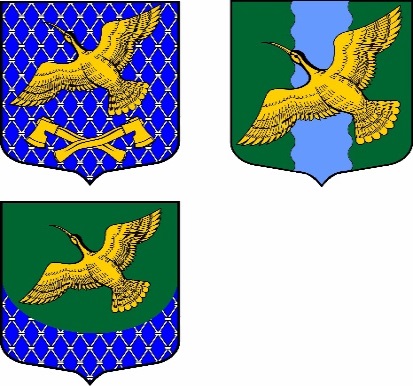 АДМИНИСТРАЦИЯ
МУНИЦИПАЛЬНОГО ОБРАЗОВАНИЯ
ПОТАНИНСКОЕ СЕЛЬСКОЕ ПОСЕЛЕНИЕ
Волховского муниципального районаЛенинградской областиПОСТАНОВЛЕНИЕот «4» марта 2019 года                                                                                                № ___дер. Потанино, Волховский район, Ленинградская областьОб утверждении Порядка размещения сведений о доходах, расходах, об имуществе и обязательствах имущественного характера отдельных категорий лиц и членов их семей на официальном сайте поселения и предоставления этих сведений общероссийским средствам массовой информации для опубликования В соответствии Федеральным законом от 25.12.2008 № 273-ФЗ «О противодействии коррупции»,  Федеральным законом от 03.12.2012 № 230-ФЗ «О контроле за соответствием расходов лиц, замещающих государственные должности, и иных лиц их доходам», Указом Президента Российской Федерации от 02.04.2013 № 310 «О мерах по реализации отдельных положений Федерального закона «О контроле за соответствием расходов лиц, замещающих государственные должности, и иных лиц их доходам», Указом Президента Российской Федерации от 08.07.2013 № 613 «Вопросы противодействия коррупции»; с учетом Постановления Правительства Ленинградской области от 21.10.2013 № 349 «Об утверждении порядка размещения сведений о доходах, расходах, об имуществе и обязательствах имущественного характера лиц замещающих отдельные государственные должности Ленинградской области, отдельные должности государственной гражданской службы, Ленинградской области, членов их семей в информационно-телекоммуникационной сети «Интернет» на официальных сайтах государственных органов Ленинградской области и предоставлении этих сведений общероссийским средствам массовой информации для опубликования», руководствуясь уставом муниципального образования, администрация администрациямуниципального образования Потанинское сельское поселениепостановляет:1. Утвердить Порядок размещения сведений о доходах, расходах, об имуществе и обязательствах имущественного характера отдельных категорий лиц и членов их семей на официальном сайте муниципального образования Потанинское сельское поселение Волховского муниципального района Ленинградской области и предоставления этих сведений общероссийским средствам массовой информации для опубликования (Приложение № 1).2.Утвердить форму сведений о доходах, расходах, об имуществе и обязательствах имущественного характера отдельных категорий лиц и членов их семей на официальном сайте муниципального образования Потанинское сельское поселение Волховского муниципального района Ленинградской области и предоставления этих сведений общероссийским средствам массовой информации для опубликования(Приложение № 2).3. Постановление от 24.05.2013 г. № 72 «Об утверждении Порядка размещения сведений о доходах, об имуществе, и обязательствах имущественного характера лиц, замещающих должность муниципальной службы в администрации муниципального образования Потанинское сельское поселение Волховского муниципального района Ленинградской области, и членов их семей в сети Интернет на официальном сайте администрации Волховского муниципального района Ленинградской области и предоставления этих сведений средствам массовой информации для опубликования» считать утратившим силу.4. Постановление от 24.05.2013 № 73 «Об утверждении Порядка размещения сведений о доходах, об имуществе, и обязательствах имущественного характера  руководителей муниципальных учреждений муниципального образования Потанинское сельское поселение Волховского муниципального района Ленинградской области, и членов их семей  в сети Интернет на официальном сайте администрации Волховского муниципального района Ленинградской области   и предоставления этих сведений средствам массовой информации для опубликования» считать утратившим силу.5. Настоящее постановление подлежит обязательному опубликованию (обнародованию) в средствах массовой информации и вступает в силу после его официального опубликования.6. Контроль за исполнением постановления  оставляю за собой.Глава администрации муниципального образования Потанинское сельское поселение                                                                      В.В. Ибадова Приложение № 1УтвержденоПостановлением администрации муниципального образования Потанинское сельское поселение от «12» марта 2019 г. № 70Порядокразмещения сведений о доходах, расходах, об имуществе и обязательствах имущественного характера отдельных категорий лиц и членов их семей на официальном сайте муниципального образования Потанинское сельское поселение Волховского муниципального района Ленинградской области и предоставления этих сведений общероссийским средствам массовой информации для опубликования1. Настоящим Порядком устанавливаются обязанности администрации муниципального образования Потанинское сельское поселение Волховского муниципального района Ленинградской области, по размещению сведений о доходах, расходах, об имуществе и обязательствах имущественного характера лиц, замещающих должности руководителей муниципальных учреждениймуниципального образования Потанинское сельское поселение и лиц, замещающих должности муниципальной службымуниципального образования Потанинское сельское поселение, их супругов и несовершеннолетних детей в информационно- телекоммуникационной сети «Интернет» на официальном сайте муниципального образования Потанинское сельское поселение Волховского муниципального района Ленинградской области и предоставлению этих сведений общероссийским средствам массовой информации для опубликования в связи с запросами, если федеральными законами не установлен иной порядок размещения указанных сведений и (или) их представления общероссийским средствам массовой информации для опубликования.2. На сайте муниципального образования Потанинское сельское поселение Волховского муниципального района в сети Интернет  (далее – официальный сайт) размещаются и общероссийским средствам массовой информации в связи с их запросами предоставляются для опубликования следующие сведения о доходах, расходах, об имуществе и обязательствах имущественного характера лиц, замещающих должности руководителей муниципальных учреждений, муниципальных служащих администрации, замещающих должности, замещение которых влечет за собой размещение таких сведений, а также сведений о доходах, расходах, об имуществе и обязательствах имущественного  характера их  супруг (супругов) и несовершеннолетних детей:а) перечень объектов недвижимого имущества, принадлежащих лицам, замещающих должности руководителей муниципальных учреждений, муниципальному служащему, их супруге (супругу) и несовершеннолетним детям на праве собственности или находящихся в их пользовании, с указанием вида, площади и страны расположения каждого из таких объектов;б) перечень транспортных средств, с указанием вида и марки, принадлежащих на праве собственности лицам, замещающих должности руководителей муниципальных учреждений, муниципальному служащему, их супруге (супругу) и несовершеннолетним детям;в) декларированный годовой доход лиц, замещающих должности руководителей муниципальных учреждений, муниципальному служащему, их супруге (супругу) и несовершеннолетним детям;г) сведения об источниках получения средств, за счет которых совершены сделки по приобретению земельного участка, другого объекта недвижимости, транспортного средства, ценных бумаг, акций (долей участия, паев в уставных (складочных) капиталах организаций), совершенной лицом, замещающего должность руководителя муниципального учреждения, муниципальным служащим, его супругой (супругом) и (или) несовершеннолетними детьми в течение календарного года, предшествующего году представления сведений (далее - отчетный период), если общая сумма таких сделок превышает общий доход данного лица и его супруги (супруга) за три последних года, предшествующих отчетному периоду.3. В размещаемых на официальном сайте и предоставляемых общероссийским средствам массовой информации для опубликования сведениях о доходах, расходах, об имуществе и обязательствах имущественного характера запрещается указывать:а) иные сведения (кроме указанных в пункте 2 настоящего Порядка) о доходах лиц, замещающих должности руководителей муниципальных учреждений, муниципального служащего, их супруги (супруга) и несовершеннолетних детей, об имуществе, принадлежащем на праве собственности названным лицам, и об их обязательствах имущественного характера;б) персональные данные супруги (супруга), детей и иных членов семьи, лиц, замещающих должности руководителей муниципального учреждения, муниципального служащего;в) данные, позволяющие определить место жительства, почтовый адрес, телефон и иные индивидуальные средства коммуникации лиц, замещающих должности руководителей муниципальных учреждений, муниципального служащего, их супруги (супруга) и несовершеннолетних детей и иных членов семьи;г) данные, позволяющие определить местонахождение объектов недвижимого имущества, принадлежащих лицу, замещающему должности руководителей муниципальных учреждений, муниципальному служащему, их супруге (супругу), детям и  иным членам семьи на праве собственности или находящихся в их пользовании;д) информацию, отнесенную к государственной тайне или являющуюся конфиденциальной.4. Сведения о доходах, расходах, об имуществе и обязательствах имущественного характера, указанные в пункте 2 настоящего Порядка, за весь период замещения лицом, замещающим должности руководителей муниципальных учреждений, муниципальным служащим, замещение которых влечет за собой размещение его сведений о доходах, расходах, об имуществе и обязательствах имущественного характера, а также сведения о доходах, расходах, об имуществе и обязательствах имущественного характера его супруги (супруга) и несовершеннолетних детей находятся на официальном сайте муниципального образования Потанинское сельское поселение Волховского муниципального района Ленинградской области, и ежегодно обновляются в течение 14 рабочих дней  со дня истечения срока, установленного для  их подачи 5. Размещение на официальном сайте сведений о доходах, расходах, об имуществе и обязательствах имущественного характера указанных в пункте 2 настоящего Порядка, представленных  лицами, замещающими должности руководителей муниципальных учреждений, муниципальными служащими, обеспечивается специалистом местной администрации по кадровой работе по форме согласно Приложению 2 к настоящему постановлению, который:1) в трехдневный срок со дня поступления запроса от средства массовой информации сообщает о нем лицу, замещающему должность руководителя муниципального учреждения, в отношении которого поступил запрос;2) в семидневный срок со дня поступления запроса от средства массовой информации обеспечивает предоставление ему сведений, указанных в пункте 2 настоящего порядка, в том случае, если запрашиваемые сведения отсутствуют на официальном сайте.6. Специалист местной администрации по кадровой работе несет в соответствии с законодательством Российской Федерации ответственность за несоблюдение настоящего порядка, а также за разглашение сведений, отнесенных к государственной тайне или являющихся конфиденциальными.Приложение № 2УтвержденоПостановлением администрации муниципального образования Потанинское сельское поселение от «12» марта 2019 г. № 70СВЕДЕНИЯо доходах, расходах, об имуществеи обязательствах имущественного характера за периодс 1 января 20 __ года по 31 декабря 20 __года1. В случае если в отчетном периоде лицу, замещающему государственную должность Ленинградской области, государственному гражданскому служащему Ленинградской области по месту службы предоставлены (выделены) средства на приобретение (строительство) жилого помещения, данные средства суммируются с декларированным годовым доходом, а также указываются отдельно в настоящей графе.2. Сведения указываются, если общая сумма совершенных сделок превышает общий доход лица, замещающего государственную должность Ленинградской области, государственного гражданского служащего Ленинградской области и его супруги (супруга) за три последних года, предшествующих отчетному периоду.№
п/пФамилия
и инициалы лица,
чьи сведения
размещаютсяДолжностьОбъекты недвижимости,
находящиеся в собственностиОбъекты недвижимости,
находящиеся в собственностиОбъекты недвижимости,
находящиеся в собственностиОбъекты недвижимости,
находящиеся в собственностиОбъекты недвижимости,
находящиеся в пользованииОбъекты недвижимости,
находящиеся в пользованииОбъекты недвижимости,
находящиеся в пользованииТранспортные средства
(вид, марка)Декларированный годовой доход1
(руб.)Сведения
об источниках
получения средств,
за счет которых
совершены сделки2
(совершена  сделка) 
(вид приобретенного
имущества,
источники)№
п/пФамилия
и инициалы лица,
чьи сведения
размещаютсяДолжностьвид
объектоввид
собственностиплощадь(кв. м)страна
расположениявид
объектаплощадь
(кв. м)страна
расположенияТранспортные средства
(вид, марка)Декларированный годовой доход1
(руб.)Сведения
об источниках
получения средств,
за счет которых
совершены сделки2
(совершена  сделка) 
(вид приобретенного
имущества,
источники)11Супруга (супруг)1Несовершеннолетний ребенок 22Супруга (супруг)2Несовершеннолетний ребенок 